Здание котельной и земельный участок п. Арамиль, ул. Фурманова, д.18б	Площадь земельного участка 2056 кв.м., здание котельной 404,5 кв.м.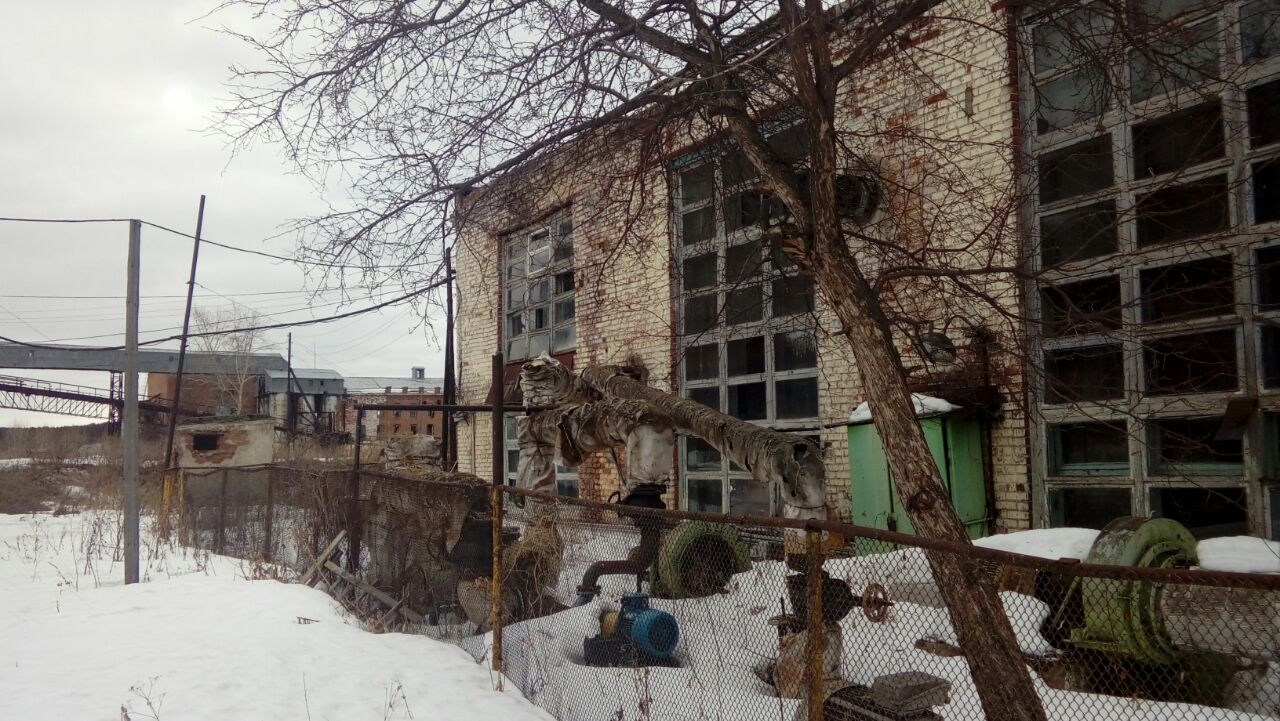 